แบบฟอร์มการรายงานผลการนำการประเมินจริยธรรม
ไปใช้ในกระบวนการบริหารทรัพยากรบุคคล
วัตถุประสงค์
                     แบบรายงานการประเมินจริยธรรมมีวัตถุประสงค์เพื่อให้หน่วยงานของรัฐรายงาการนาผลการประเมินจริยธรรมไปใช้ในกระบวนการบริหารทรัพยากรบุคคลในกระบวนการใดกระบวยการหนึ่งภายในปีงบประมาณพ.ศ. 2566 อาทิ การตรวจสอบภูมิหลัง/ความประพฤติและพฤติกรรมทางจริยธรรม การประเมินวัดความเข้าใจเกี่ยวกับมาตรฐานทางจริยธรรม ประมวลจริยธรรม เป็นต้น
ชื่อหน่วยงาน/ส่วนราชการ องค์การบริหารส่วนตำบลวังทอง
ปีงบประมาณ 2566
วัน/เดือน/ปี ที่รายงาน มีนาคม 2566
ประมวลจริยธรรมที่หน่วยงานใช้ดำเนินการภายในหน่วยงาน
ชื่อประมวลจริยธรรม ประมวลจริยธรรมผู้บริหารท้องถิ่น
2. ประมวลจริยธรรมสมาชิกสภาท้องถิ่น
3. ประมวลจริยธรรมข้าราชการ พนักงานส่วนท้องถิ่น
URL ที่เผยแพร่ :
https://huaima.go.th/PDF/%E0%B8%9B%E0%B8%A3%E0%B8%B0%E0%B8%81%E0%B8%
B2%E0%B8%A8%E0%B8%9B%E0%B8%A3%E0%B8%B0%E0%B8%A1%E0%B8%A7%E0%
B8%A5%E0%B8%88%E0%B8%A3%E0%B8%B4%E0%B8%A2%E0%B8%98%E0%B8%A3
%E0%B8%A3%E0%B8%A1%2065.pdf
ชื่อการดำเนินการหรือกิจกรรมการประเมินพฤติกรรมทางจริยธรรมที่นำไปใช้ในการบริหารทรัพยากรบุคคล
             การประเมินจริยธรรมไปใช้ในกระบวนการบริหารทรัพยากรบุคคล (กระบวนการรับโอนย้าย)
             1.1 ขั้นตอนการบริหารทรัพยากรบุคคลที่ได้น าผลการประเมินพฤติกรรมไปใชประกอบการ
ดำเนินงานจัดทำแบบประเมินความประพฤติ เพื่อใช้ในการประเมินพฤติกรรม ประกอบการรับโอนย้าย
พนักงานส่วนตำบล เพื่อแสดงเจตคติและจริยธรรมสำหรับข้าราชการ โดยเกณฑ์การประเมินต้องอยู่ในระดับ ดี
จึงจะรับโอนย้าย
            1.2 รายละเอียดการประเมินพฤติกรรมทางจริยธรรมที่สอดคล้องกับมาตรฐานทางจริยธรรมหรือ
ประมวลจริยธรรม หรือข้อกาหนดจริยธรรม หรือพฤติกรรมที่ควรกระทาและไม่ควรกระทา นามาตรฐานทาง
จริยธรรม ประมวลจริยธรรม ข้อกาหนดจริยธรรม ของหน่วยงานมากาหนดในแบบประเมินหนังสือรับรอง
ความประพฤติ
             1.3 สรุปผลการด าเนินการประเมินพฤติกรรมทางจริยธรรม
             -ได้บุคลากรที่มีความรู้ความสามารถ มีความประพฤติเหมาะสมรวมทั้งมีคุณสมบัติการเป็น
เจ้าหน้าที่ของรัฐที่ดี ซึ่งจะมีส่วนช่วยแก้ไขปัญหาด้านจริยธรรมในองค์กรภาคราชการและสังคมไทยในภาพรวม
              1.4 รายละเอียดการนำผลการประเมินพฤติกรรมทางจริยธรรมไปใช้ในการบริหารทรัพยากรบุคคล
             ข้อ 1 มีความประพฤติปฏิบัติตนชอบด้วยคุณธรรม ศีลธรรม จริยธรรม จรรยาบรรณ
ข้าราชการ เป็นที่ยอมรับของบุคคลในส่วนราชการและสังคม ประกอบด้วยคุณธรรมควรแก่การยกย่อง
             ข้อ 2 ประพฤติปฏิบัติงานในหน้าที่และนอกเหนือหน้าที่ สม่าเสมอ เต็มใจ มีจิตมุ่งผลสัมฤทธิ์
ของงานที่รับผิดชอบ จนมีผลงานปรากฏที่เป็นประโยชน์ต่อส่วนราชการ ประชาชน มากกว่าผู้อื่นอย่างเด่นชัด
มีความสามารถปฏิบัติงานในหน้าที่และงานที่ได้รับมอบหมายอย่างดี
             ข้อ 3 ยึดมั่นในสถาบันหลักของประเทศ อสัตย์สุจริต มีจิตสำนึกที่ดีและความรับผิดชอบต่อ
หน้าที่ยืนหยัดในสิ่งที่ถูกต้องยุติธรรม ยึดถือประโยชน์ส่วนรวมเป็นที่ตั้ง และมีจิตสาธารณะ
             1.5 ปัญหา/อุปสรรค และข้อเสนอแนะ
ปัญหา/อุปสรรค
   -ไม่มี-
ข้อเสนอแนะ
            -ควรผลักดันให้จริยธรรมเป็นวัฒนธรรมขององค์กร
            -วางระเบียบขั้นตอนการปฏิบัติงานที่มีธรรมาภิบาล
ข้อเสนอแนะอื่นๆ ต่อการน าการประเมินจริยธรรมไปใช้ในกระบวนการบริหารทรัพยากรบุคคล
               -กระบวนการและเครื่องมือประเมินพฤติกรรมจริยธรรมไปประกอบการบวนการบริหารทรัพยากรบุคคลควรมีแบบอย่างมาปฏิบัติเพื่อเป็นแนวทางเดียวกัน               -ราชการส่วนกลางควรมีหลักสูตรการพัฒนาทุกระดับ ผ่านกลไกฝึกอบรมและGamification ในระบบออนไลน์ โดยบังคับให้ข้าราชการเข้าไปในระบบ (เหมือนเอกชน)		(ลงชื่อ) 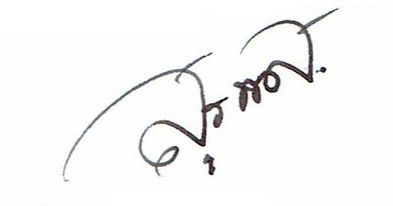 			     (นายสุรจิตร  เพ็งสา)      ปลัดองค์การบริหารส่วนตำบลวังทอง		(ลงชื่อ) 	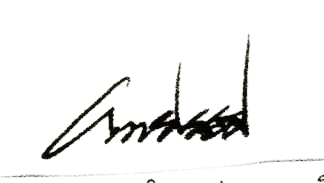                (นายทองคำ  ประพฤติธรรม)         นายกองค์การบริหารส่วนตำบลวังทอง